1/1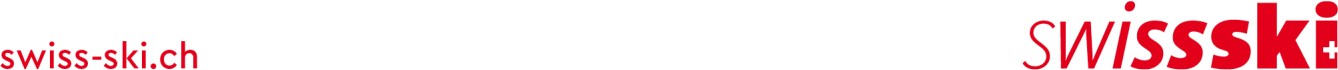 Aide-mémoire sur les assurances socialesObligation d’affiliationTous les employeurs doivent être enregistrés auprès d’une caisse de compensation AVS et d’une caisse d’allocations familiales. L’affiliation à la caisse de compensation nécessite toujours l’affiliation à une institution de prévoyance professionnelle (2e pilier) et une assurance-accidents.Assurances obligatoiresAssurance-vieillesse et survivants (AVS)Assurance-invalidité (AI)Allocations pour perte de gain (APG)Assurance-chômage (AC)Allocations familialesAssurance-accidents professionnels (AA AP)Assurance-accidents non professionnels (AA ANP) (à partir de 8h de travail par semaine)Prévoyance professionnelle (PP) (à partir d’un salaire annuel de CHF 22 050.–)Assurances facultativesAssurance d’indemnités journalières en cas de maladie (IJM)Cotisations sociales 2023(aucun changement prévu pour 2024)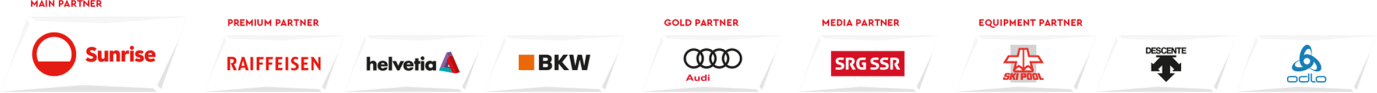 AVS/AI/APG5,3% de cotisation salariale / 5,3% de cotisation patronaleAC1,1% de cotisation salariale / 1,1% de cotisation patronale. Les éléments de salaire supérieurs à CHF 148 200.– ne sont pas assurés.LAAObligatoire jusqu’à CHF 148 200.– de gain annuel.La prime de l’assurance contre les accidents professionnels est entièrement à la charge de l’employeur. L’assurance contre les accidents non professionnels est obligatoire à partir de huit heures par semaine.LPPSeuil d’entrée CHF 22 050.–Salaire maximal considéré CHF 88 200.– Déduction de coordination CHF 25 725.–Salaire coordonné minimal CHF 3675.–Prime pour l’assurance risque à partir du 1er janvier après 17 ans révolus Prime pour la prévoyance vieillesse à partir du 1er janvier après 24 ans révolusLa moitié au maximum peut être déduite du salaire des employé(e)s.LAMalLa moitié au maximum peut être déduite du salaire des employé(e)s.